Чернышова Татьяна Владимировна «Оформление центров развития в подготовительной группе. Центр речевого развития, патриотического воспитания, центр театральной деятельности, центр экологического развития»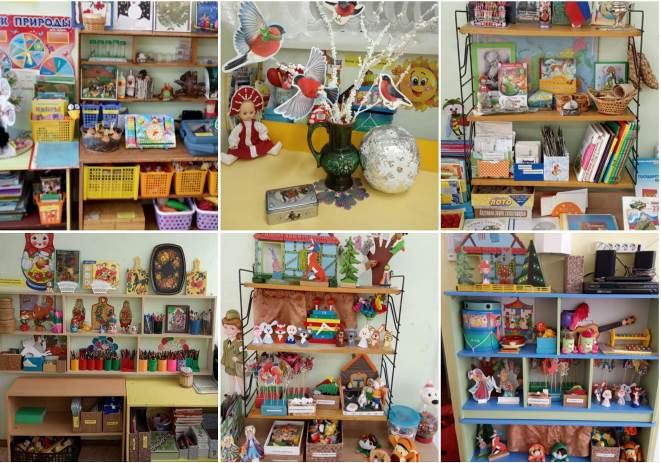 